ALL. 1 Circ. 312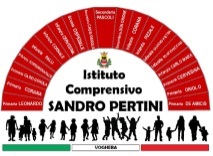 ISTITUTO COMPRENSIVO SANDRO PERTINIVia Marsala 13 – 27058 Voghera (PV) Tel. 0383- 41371      C.F. 95032770182Email:   pvic826009@istruzione.it –  PEC: pvic826009@pec.istruzione.itSito web:www. icsandropertinivoghera.edu.it – COD. UNIV. UFFICIO UF1EN5SVOLGIMENTO DELLE PROVE INVALSI CBT A.S. 2021/2022MISURE DA ADOTTARE PER GLI ALUNNI DVAAlunno/a 	DVACOGNOME E NOME: ________________________________________CLASSE: ________________	PLESSO: _____________________________Docente Coordinatore di Classe: _______________________________________Docente di sostegno: ___________________________________________Indicare con una X la scelta effettuataNel caso svolga una o più prove, indicare gli strumenti compensativi richiesti Data ________________					                                                       Firma del docente Coordinatore di classe                                                       e del docente di sostegno                                                       ________________________________                                                       ________________________________SìNoSvolge la prova di ITALIANO Svolge la prova di MATEMATICA Svolge la prova di INGLESE-READING  Svolge la prova di INGLESE - LISTENING SìNoTempo aggiuntivo (15 minuti) per la prova di ITALIANO Tempo aggiuntivo (15 minuti) per la prova di MATEMATICA Tempo aggiuntivo (15 minuti) per la prova di INGLESE-READING  Tempo aggiuntivo (15 minuti) per la prova di INGLESE-LISTENING 